Сценарий урока математики в 6 классе «Действия с положительными и отрицательными числами»Тип урока: урок – закрепление.Цели урока: Образовательные: формирование знаний, умений и навыков по теме "Действия с положительными и отрицательными числами".Воспитательные: - воспитание патриотизма;-создание  условия для развития познавательного интереса к предмету и уверенности в своих силах; - воспитание навыков коммуникативности в работе, умение слушать другого, уважение к мнению товарища.Развивающие: -развивать логическое мышление, смысловую память, произвольное внимание, самостоятельность; -способствовать развитию обобщения.- углубить знания учащихся о родной области.Ход урокаI. Организационный момент (1 мин). (слайд 1)II. Актуализация знаний (3 мин).Учитель: Ребята, недавно мы прошли большую тему, которая называется «Положительные и отрицательные числа». Скажите, какие действия мы научились выполнять с этими числами?Ученики: Сложение, вычитание, умножение, деление.Учитель: Сегодня мы должны подвести итог нашей работе и вспомнить все-все! Иходя из этой цели, пожалуйста, скажите, как будет называться тема нашего сегодняшнего урока?Ученики: Действия с положительными и отрицательными числами. (Слайд 2)Учитель: Но урок наш будет не совсем обычным. Сейчас я вам прочту стихотворение, а вы попытайтесь отгадать, про что же оно. Что за край? Откройте атлас синий, Вот лежит в короне нефтяной Чёрная жемчужина России, Область со страну величиной! Ученики: Тюменская область. (слайд 3)Учитель: Совершенно верно. А какое знаменательное событие отмечает в этом году Тюменская область?Учитель: И вы, наверное, догадались, что наше сегодняшнее занятие будет посвящёно юбилею Тюменской области. Девиз нашего урока звучит так: "Математику решай, но историю родного края не забывай". (слайд 4)III. Устная работа (10 мин).Нашу работу мы начнем с командного взаимодействия. Пожалуйста, разделитесь на две группы. Теперь я попрошу каждого члена команды по очереди задать вопрос команде-сопернику по нашей теме.2) Определите знак и решите примеры: (У каждого учащегося 2 карточки: на одной знак "+", на второй "-"). Учитель показывает пример, учащиеся поднимают карточку с нужным знаком, затем решают пример:- 8,1 : 8,1 = - 1 -100 : - 20 = 564 : (-8) = -848 : -8 = - 6Учитель: Давайте "соберём" модули полученных чисел и определим год основания Тюмени (1586) (перед этим вспомнить, что такое модуль)  (слайд 5)IV. Математический диктант (10 мин).Ответы к диктанту и краткая историческая справка приготовлены учителем заранее на слайде. После выполнения работы каждый ответ комментируется учителем с чтением исторической справки). Ответы показываются на слайде после того, как ученики поменяются тетрадями для взаимопроверки.Чему равно произведение чисел:-28 *  (- 0,5) = 1414 августа 1944 года образована Тюменская область путем выделения ряда районов из Омской и Курганской областей. (слайд 6)Чему равно частное чисел:5,1 :  (- 0,3) = 1717 градусов – средняя температура января в районе Тюмени. (слайд 7)Чему равна сумма чисел- 13 + 58 = 45В автономных округах сосредоточена основная часть запасов нефти и газа страны. Общий объём поисково-разведочного бурения превысил 45 млн м. (слайд 8)V. Динамическая пауза (2 мин).А теперь, ребята, встали. Быстро руки вверх подняли. В стороны, вперёд, назад, Повернулись вправо, влево, Тихо сели, вновь за дело. (слайд 9)VI. Работа у доски   (12 мин).Каждый учащийся получает карточку с уравнениями.Учитель: Следующее задание. Решите уравнение. Назовите основное полезное ископаемое Тюменской области: (Слайд 10)1) -6,9 + х = 7,9	4) n – 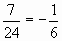 2) 4,8 + y = -3,5	5) 8,3 - m = 8,73) z - 4,5 = -5,5	Ключ дан на слайде: (слайд 11 )Учитель: Действительно, в автономных округах области сосредоточена основная часть запасов нефти и газа страны. Добыча нефти сосредоточена в среднем Приобье. Газ добывается преимущественно в северных районах. Крупные месторождения нефти расположены в ХМАО-Югре: Самотлорское, Приобское, Фёдоровское, Мамонтовское, Красноленинское; газа — в ЯНАО: Уренгойское, Медвежье, Ямбургское. Глубина залегания от 700 м до 4 км.  (слайд 12 )VII. Итог урока (3 мин). Наше занятие подходит к концу, и я попрошу вас продолжить фразу «Сегодня на уроке математики я научился, узнал….» (Слайд 13)VIII. Рефлексия (2 мин).Оцени свои знания по теме: «Действия с  положительными и отрицательными числами». (нужно поднять соответствующую карточку) Были неудачи, но я все преодолею. - синяя Небольшие недочеты, есть над чем работать.- зеленая Ура! ! !  Я все понял! – желтая (слайд 14)IX. Домашнее задание (2 мин). Слайд 15.Для тех, кто поднял синюю – повторить правила из словаря о действих с положительными и отрицательными числами, № 1022, № 1073.зеленую– повторить правила, № 1110, № 1112.желтую- № 1114, подготовить доклад о любом ученом-математике.-114,8-0,43 / 24- 8,3ьнфте